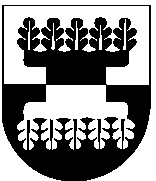 ŠILALĖS RAJONO SAVIVALDYBĖS ADMINISTRACIJOSDIREKTORIUS2019 m. gruodžio 30 d. Nr. DĮV-1042ŠilalėVadovaudamasis Lietuvos Respublikos vietos savivaldos įstatymo 18 straipsnio 1 dalimi, 29 straipsnio 8 dalies 2 punktu, Lietuvos Respublikos civilinės saugos įstatymo 14 straipsnio 4 punktu:T v i r t i n u  Šilalės rajono savivaldybės ekstremalių situacijų valdymo planą (pridedama).P r i p a ž į s t u netekusiu galios Šilalės rajono savivaldybės administracijos direktoriaus 2011 m. gruodžio 8 d. įsakymą Nr. DĮV-1430 „Dėl Šilalės rajono savivaldybės ekstremalių situacijų valdymo plano tvirtinimo“.P a v e d u paskelbti šį įsakymą Šilalės rajono savivaldybės interneto svetainėje www.silale.lt.Šis įsakymas gali būti skundžiamas Lietuvos Respublikos administracinių bylų teisenos įstatymo nustatyta tvarka Lietuvos administracinių ginčų komisijos Klaipėdos apygardos skyriui (H. Manto g. 37, 92236 Klaipėda) arba Regionų apygardos administracinio teismo Klaipėdos rūmams (Galinio Pylimo g. 9, 91230 Klaipėda) per vieną mėnesį nuo šio įsakymo įteikimo suinteresuotam asmeniui dienos.Administracijos direktorius	Valdemaras JasevičiusĮSAKYMASDĖL ŠILALĖS RAJONO SAVIVALDYBĖS EKSTREMALIŲ SITUACIJŲ VALDYMO PLANO PATVIRTINIMO